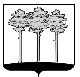 ГОРОДСКАЯ  ДУМА  ГОРОДА  ДИМИТРОВГРАДАУльяновской областиР Е Ш Е Н И Ег.Димитровград         03  октября  2018  года  		                                                        №  1/1    . Об избрании Председателя Городской Думы города Димитровграда Ульяновской областиВ соответствии с пунктом 5.1 части 2 статьи 26 Устава муниципального образования «Город Димитровград» Ульяновской области, по результатам тайного голосования, Городская Дума города Димитровграда Ульяновской области третьего созыва решила:1. Избрать Председателем Городской Думы города Димитровграда Ульяновской области Ерышева Александра Петровича, депутата Городской Думы города Димитровграда Ульяновской области третьего созыва.2. Установить, что вновь избранный Председатель Городской Думы города Димитровграда Ульяновской области осуществляет свои полномочия на постоянной основе с 04 октября 2018 года.3. Установить, что настоящее решение вступает в силу со дня его принятия.4. Установить, что настоящее решение подлежит официальному опубликованию и размещению в информационно-телекоммуникационной сети «Интернет» на официальном сайте Городской Думы города Димитровграда Ульяновской области (www.dumadgrad.ru).Председатель территориальной избирательной комиссии    муниципального образования «город Димитровград»                           			                 Л.В.Новикова